EKO NAHRBTNIK »ZELENA ŽABICA« 2022/23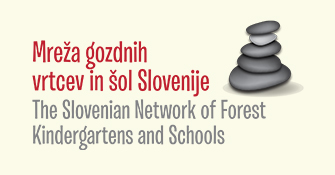 Vsebinski del: razvijanje naklonjenega, spoštljivega in odgovornega odnosa do žive in nežive narave,razvijanje jezika z vidika moralno etične dimenzijevzpodbujanje otrokovih pozitivnih čustev do narave in okolja, razvijanje otrokove občutljivosti na posege v okolje, spodbujanje otrok k iskanju rešitev za okoljske probleme, vzpodbujanje medsebojnih srečanj in povezovanja, druženja in igre,…V letošnjem šolskem letu 2022/23 bo v sklopu Eko – nahrbtnika »ZELENA ŽABICA« ponujeno več različnih nalog s področja naravoslovja.Kaj je potrebno narediti:a) Izbrati eno izmed ponujenih nalog. Poiskati rešitve in ugotovitve, izdelati plakat, didaktične igre, predmete…b) Izpolniti pripravo na naravoslovno dejavnost in jo poslati na elektronski naslov teejka@gmail.com  .c) Udeležiti se zaključka v obliki delavnic, ki bo 22. maja 2023 v dopoldanskem času v vrtcu Stročja vas. Vsak vrtec bo na kratko predstavil dejavnost, ki so jo izvajali v projektu. Predstavitev naj poteka v obliki delavnice, kjer bodo otroci prikazali rešitve naloge, ki so jo  izbrali.Bilten:Zaradi lažje izdaje Biltena, vas naprošam, da najkasneje do 5. maja 2023, lahko tudi takoj po izvedeni dejavnosti,  pošljete na elektronski naslov teejka@gmail.com  naslednje gradivo: 1. TEKST (ne več kot ena stran A4 formata):- izpolnjena priprava na naravoslovno dejavnost, (obvezno izpolniti pripravo!)- potek dejavnosti,- izjave otrok o poteku projekta,- drugo (neobvezno – če kaj še želite dodati).2. SLIKE (največ 5 slik) - priložite jih posebej, ločene od dokumenta z vsebino.Vodja celoletne dejavnosti:		Matejka Polak